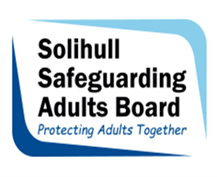 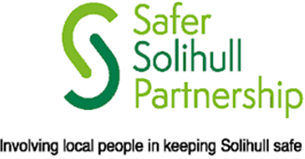 Adults’ exploitation screening toolScreening toolPurpose of toolThis screening tool is designed to support staff to determine whether an adult is potentially being exploited or is at risk of exploitation. It should be completed when you have concerns that an adult is at risk of exploitation, or you have spotted some signs of exploitation. Where possible, the screening tool should be completed in partnership with the adult.There is also a children’s and young people screening tool. If the adult is under 25, you should decide, in conjunction with your manager if needed, which tool is the most appropriate to complete.This screening tool provides some examples of indicators you may see if someone is being exploited. You may not see all of them or any of them.It’s important to engage the adult in a dialogue around your concerns and where appropriate their family/carers, there is an online resource to help professionals prepare for conversations:This website provides a range of resources for practitioners working with children and young people which is also relevant of those working with young adults.  notjustathought.org.ukConsentThe General Data Protection Regulations (GDPR) must always be adhered to.Wherever possible, you should gain consent from the adult to complete the screening and then to make related referrals. If the adult does not consent, but there are safeguarding concerns, this should be discussed with your manager and legal services if required.If the person does not have capacity to consent to you completing the referral, a best interest decision should be made. Support from family and friends, and advocacy support should be considered. If the person has an active Lasting Power of Attorney for health and welfare, their Attorney must be consulted. This should be confirmed with the Office of Public Guardian.West Midlands Police FIB formWhether or not a victim is identified, if you have information that suggests exploitation may be occurring you can inform the Police by completing a FIB form. Click here for the form. Email to fib@west-midlands.pnn.police.ukAdult’s detailsAdult’s detailsAdult’s detailsAdult’s detailsAdult’s detailsAdult’s detailsAdult’s detailsAdult’s detailsFirst nameSurnameSurnameSurnameDate of birthEthnicityEthnicityEthnicityHealth conditionsCommunication needsCommunication needsCommunication needsAddressPostcodePostcodePostcodeWas the screening tool completed with the adult?Was the screening tool completed with the adult?Was the screening tool completed with the adult?YesNoDid the adult consent to the screening tool being completed?  Did the adult consent to the screening tool being completed?  Did the adult consent to the screening tool being completed?  YesNoIf no- select the reason for the form still being completedIf no- select the reason for the form still being completedIf no- select the reason for the form still being completedDetails of current support in placeDetails of current support in placeDetails of current support in placeDetails of current support in placeDetails of current support in placeDetails of current support in placeDetails of current support in placeDetails of current support in placeCarer / representative’s details (if applicable)Carer / representative’s details (if applicable)Carer / representative’s details (if applicable)Carer / representative’s details (if applicable)Carer / representative’s details (if applicable)Carer / representative’s details (if applicable)Carer / representative’s details (if applicable)Carer / representative’s details (if applicable)First nameSurnameSurnameSurnameRelationshipContact detailsContact detailsContact detailsFirst nameSurnameSurnameSurnameRelationshipContact detailsContact detailsContact detailsPerson completing the screening tool’s detailsPerson completing the screening tool’s detailsPerson completing the screening tool’s detailsPerson completing the screening tool’s detailsPerson completing the screening tool’s detailsPerson completing the screening tool’s detailsPerson completing the screening tool’s detailsPerson completing the screening tool’s detailsFirst nameSurnameSurnameSurnameRoleOrganisationOrganisationOrganisationTelephone numberEmail addressEmail addressEmail addressCurrent situationCurrent situationCurrent situationCurrent situationCurrent situationCurrent situationCurrent situationCurrent situationWhat are the current concerns?What are the current concerns?What is working well for the adult?What is working well for the adult?Are there any potential people of concern?Are there any potential people of concern?Are there any locations of concern?Are there any locations of concern?Screening questionsScreening questionsPotential signs of exploitationDetail of concerns relating to these signsUnexplained amounts of money, expensive clothes or new products, for example:More than one phone or sim cards and a lot of phone contactNew products such as jewelleryMultiple or lost bank cardsNeeding to make a certain amount of moneyOwing money to others
Changes in behaviour, for example:Going missing for periods of timeMultiple accommodation changesMissing with different people who are being controlling or coerciveSecrecy regarding support networks/ social acquaintance’s
A&E attendances, for example:Multiple attendance at A&EImplausible explanation of symptomsAttending with another person who appears to be controlling
Self-harm, for example:Drug / alcohol misuseAttempted suicideEating disordersScars
Internet and mobile usageMore than one phoneExcessive use of phoneSecrecy around phonesHigh levels of communication via the person’s phone
Evidence of assaultPhysical injurySexually transmitted infectionUnwanted pregnancy
Evidence of ‘cuckooing,’ where the person’s home is being used by others without informed consent, including for illegal purposes
Questions for the adultQuestions for the adultHas anyone made you feel scared or unhappy, or told you to keep secrets?Has anyone given you something and asked you to complete actions in return for that gift?Has anyone stopped you from doing the things you want to do?Do you feel able to say no when people ask you to do things?Would you like to speak to someone about concerns around money, housing, drugs / alcohol, or sex and relationships?If you have identified signs that the adult is being exploited, you should:If you have identified signs that the adult is being exploited, you should:Adult Care and Support staffOther organisationsDiscuss outcome of screening tool with line manager
Start Safeguarding Adults procedures 
OR
Start the Structured Partnership Approach
Consider liaising with Legal
If aged under 25 years of age send a copy of the tool to the Exploitation Team exploitation@solihull.gov.uk 
Make a referral to Adult Social Care via One Front Door  ccadults@solihull.gov.uk
OR
Use the Structured Partnership Approach 
If aged under 25 years of age send a copy of the tool to the Exploitation Team exploitation@solihull.gov.uk
For information on agencies who can provide support  www.ipwm.org.uk 